災害時個別支援計画作成のお知らせ江戸川区では、ご自宅で人工呼吸器を使用されている方について「災害時個別支援計画」の作成を進めています。災害発生時に療養の安全が寸断されないよう、計画の作成にご理解とご協力をお願いいたします。＜目　　的＞地震や風水害、またそれに伴う停電等が発生した場合に、電力の確保や避難の体制等がとれるよう、患者本人・家族と療養に関わる医療・福祉・行政等の関係者が情報を共有しながら作成するものです。日ごろからの備え、災害発生時の行動手順、必要な物品や利用できる制度等を一緒に確認し、災害に備えるものです。＜作成方法＞現在ご利用中の訪問看護ステーションに区が作成を委託し、訪問して患者本人・家族・関係者と、連絡調整しながら作成します。訪問看護ステーションを利用されていない場合は、担当の保健師がご相談しながら進めていきます。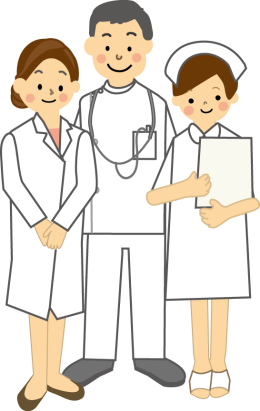 